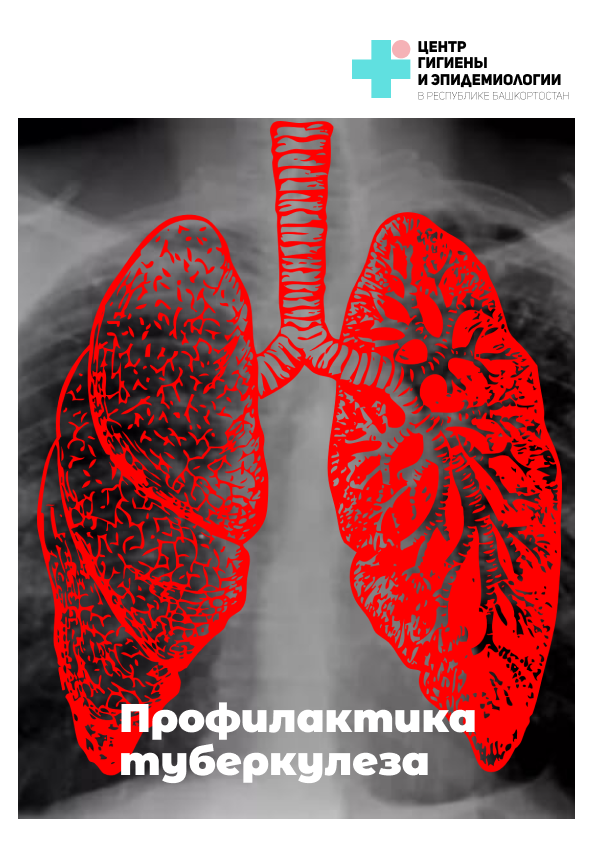 Профилактика туберкулезаРешением Всемирной организации здравоохранения 24 марта признан Всемирным днем борьбы с туберкулезом. В 2020 г. Всемирный день борьбы с туберкулезом проходит под лозунгом «Время пришло».Что такое туберкулез?Туберкулез - это болезнь, которая вызывается микобактерией. Как правило, туберкулез поражает легкие, но в редких случаях может затрагивать другие части тела, например лимфатические узлы, костную систему и головной мозг. Как происходит заражение туберкулезом? от больного человека - при вдыхании зараженных капелек при кашле; с пылью - через высохшие капельки мокроты;через зараженные предметы быта (посуда, полотенце и т.д.);через продукты питания (мясо и молоко больных животных).Как выявляется туберкулез? у детей: туберкулинодиагностика (1 раз в год проба Манту с 12-месячного возраста и до достижения возраста 18 лет).Проба Манту проводится 2 раза в год: детям, не вакцинированным против туберкулеза по медицинским противопоказаниям, а также не привитым против туберкулеза по причине отказа родителей от иммунизации ребенка, до получения ребенком прививки против туберкулеза; детям, больным хроническими неспецифическими заболеваниями органов дыхания, желудочно-кишечного тракта, сахарным диабетом; детям, получающим кортикостероидную, лучевую и цитостатическую терапию; ВИЧ-инфицированным детям.У взрослых:  Флюорография – с 15 лет, в последующем не реже 1 раза в 2 года для всего населения и ежегодно для групп риска.Бактериологическое обследование - самое надежное подтверждение диагноза туберкулеза, потому что непосредственно в мокроте больного обнаруживается возбудитель заболевания.Группы риска (профилактический осмотр 1 раз в год):больные хроническими неспецифическими заболеваниями органов дыхания, желудочно-кишечного тракта; больные сахарным диабетом; больные онкогематологическими заболеваниями;лица, получающие кортикостероидную, лучевую и цитостатическую терапию, блокаторы ФНО-а;иностранные граждане и лица без гражданства, в том числе осуществляющие трудовую деятельность на территории Российской Федерации, беженцы, вынужденные переселенцы; лица, проживающие в стационарных учреждениях социального обслуживания и учреждениях социальной помощи для лиц без определенного места жительства и занятий;работники учреждений социального обслуживания для детей; работники санаторно-курортных, образовательных, оздоровительных и спортивных учреждений для детей; работники организаций социального обслуживания для престарелых и инвалидов; нетранспортабельные больные (обследование проводится методом микроскопии мокроты).Группы риска (профилактический осмотр 2 раза в год):военнослужащие, проходящие военную службу по призыву; лица, в контакте с источниками туберкулезной инфекции;лица, снятые с диспансерного учета в медицинских противотуберкулезных организациях в связи с выздоровлением;лица, перенесшие туберкулез и имеющие остаточные изменения в легких, в течение первых 3 лет с момента выявления заболевания; ВИЧ-инфицированные; пациенты, состоящие на диспансерном учете в наркологических и психиатрических учреждениях; лица, состоящие в группе профилактического наркологического учета в связи с употреблением психоактивных веществ;подследственные, содержащиеся в следственных изоляторах, и осужденные, содержащиеся в исправительных учреждениях;лица, освобожденные из следственных изоляторов и исправительных учреждений, в течение первых 2 лет.Где можно пройти флюорографию?В поликлинике по месту жительства, при наличии паспорта и страхового полиса. Своевременно пройденное флюорографические обследование – залог раннего выявления туберкулеза и первый шаг к выздоровлению!Лечение туберкулеза Туберкулез излечим при своевременном выявлении, лечении и соблюдении рекомендации врача. Профилактика туберкулеза.1. Прививки против туберкулеза детям - вакцины БЦЖ и БЦЖ-М. Вакцинация осуществляется родившимся, здоровым, доношенным детям на 3 – 7 день жизни. Ревакцинацию проводят в возрасте 7лет.Прививка стимулирует выработку не только специфического противотуберкулезного иммунитета, но и усиливает естественную устойчивость детского организма к другим инфекциям.2. Регулярно проходить флюорографию органов грудной клетки.3. Вести здоровый образ жизни:4. Соблюдать правила личной гигиены (чаще мыть руки; пользоваться индивидуальными гигиеническими средствами и посудой). Носить с собой кожный антисептик.5. Проводить регулярную влажную уборку и проветривание помещений. 6. В семье если есть беременная женщина, все лица должны быть обследованы на туберкулез. 7. Химиопрофилактика - лицам из контакта с больными заразной формой туберкулеза, лицам после излечения туберкулеГорода и районыАдрес, телефон, почтаУфаУфа, Шафиева, 7
+7 (347) 287-85-00
fguz@02.rospotrebnadzor.ruФилиал Федерального бюджетного учреждения здравоохранения «Центр гигиены и эпидемиологии в Республике Башкортостан» в городах Туймазы, БелебейТуймазы, Л. Морозова, 1, офис 1
+7 (34712) 7-25-96
z02@02.rospotrebnadzor.ru Белебей, Волгоградская, 4/1
+7 (34716) 4-24-67, +7 (34716) 4-24-56
z03@02.rospotrebnadzor.ruФилиал Федерального бюджетного учреждения здравоохранения «Центр гигиены и эпидемиологии в Республике Башкортостан» в городах Бирск, Нефтекамск, Дуванском районеБирск, Калинина, д. 18
+7 (34714) 3-35-98
z05@02.rospotrebnadzor.ru Нефтекамск, Социалистическая, 10
+7 (34713) 4-26-69
z06@02.rospotrebnadzor.ruс. Месягутово, Больничная, д. 4+7 (34798) 3-35-93z04@02.rospotrebnadzor.ru Филиал Федерального бюджетного учреждения здравоохранения «Центр гигиены и эпидемиологии в Республике Башкортостан» в городе СтерлитамакСтерлитамак, Революционная, 2А
+7 (3473) 43-68-00
z07@02.rospotrebnadzor.ruФилиал Федерального бюджетного учреждения здравоохранения «Центр гигиены и эпидемиологии в Республике Башкортостан» в городах Кумертау, СибайКумертау, Гафури, 29
+7 (34761) 4-38-85
z09@02.rospotrebnadzor.ru Сибай, Кирова, 44
+7 (34775) 2-29-73, +7 (34775) 2-38-35
z11@02.rospotrebnadzor.ruФилиал Федерального бюджетного учреждения здравоохранения «Центр гигиены и эпидемиологии в Республике Башкортостан» в городе БелорецкБелорецк, Пушкина, 61/1
+7 (34792) 3-18-79
z10@02.rospotrebnadzor.ruУфимский филиал по железнодорожному транспорту Федерального бюджетного учреждения здравоохранения «Центр гигиены и эпидемиологии в Республике Башкортостан»Уфа, Карла Маркса, 69
+7 (347) 276-10-82
Z_gdt@02.rospotrebnadzor.ru 